Analisis Pengaruh Kenyamanan Terhadap Minat Beli secara Online Pada Pemesanan Tiket Kereta Api Melalui Website Resmi PT. KAIErlang Prima InsaniMagister Manajemen Universitas DiponegoroAbstraksiPenelitian ini ditujukan untuk menguji pengaruh kenyamanan terhadap minat membeli secara online pada pemesanan tiket kereta api melalui website resmi PT. Kereta Api Indonesia. Sampel pada penelitian ini adalah orang-orang yang belum pernah membeli sendiri tiket kereta api secara online melalui website resmi PT. KAI, sebanyak 200 responden. Structural Equation Modeling (SEM) yang dijalankan dengan perangkat lunak AMOS 21.0, digunakan untuk menganalisis data. Hasil analisis menunjukkan bahwa kenyamanan berpengaruh terhadap minat membeli secara online. Temuan empiris tersebut mengindikasikan bahwa kenyamanan berpengaruh signifikan terhadap resiko yang dirasakan dengan nilai korelasi sebesar -0,273; kenyamanan berpengaruh signifikan terhadap persepsi kemudahan penggunaan dengan nilai korelasi sebesar 0,262; persepsi kemudahan penggunaan berpengaruh signifikan terhadap resiko yang dirasakan dengan nilai korelasi sebesar -0,212; kenyamanan berpengaruh signifikan terhadap minat beli online dengan nilai korelasi sebesar 0,232; resiko yang dirasakan berpengaruh signifikan terhadap minat beli online dengan nilai korelasi sebesar -0,217; persepsi kemudahan penggunaan berpengaruh signifikan terhadap minat beli online dengan nilai korelasi sebesar 0,228.Kata Kunci: Kenyamanan, Resiko yang dirasakan, Persepsi Kemudahan Penggunaan, dan Minat Beli secara OnlineSebagai media virtual yang disediakan untuk konsumen dan memiliki akses ke World Wide Web (WWW) dalam 24 jam, Internet menawarkan informasi, kenyamanan, dan harga yang kompetitif untuk konsumen dalam aktivitas transaksi online. Penggunaan internet telah berkembang pesat selama beberapa tahun terakhir dan telah menjadi sarana umum untuk memberikan informasi dan perdagangan, barang dan jasa (Albarq, 2006). Hal ini yang membuat belanja online telah menjadi kegiatan yang umum. Menurut laporan tahun 2007 oleh eMarketer, hampir 131 juta orang, atau 77% dari populasi online, akan berbelanja online (Shop.org, 2007). Selain itu, meskipun populasi pembeli online mengalami pertumbuhan, lebih dari seperempat dari populasi pengguna internet masih tidak berbelanja online (Shop.org, 2007), sebagai contoh sampai dengan 78% dari konsumen online meninggalkan transaksi online mereka sebelum maupun selama proses checkout (Goldwyn, 2003).	Berdasarkan Internet World Stats, Statistik jumlah pengguna internet di Indonesia mencapai peringkat keempat di Asia dengan jumlah 55 juta orang dari 248 juta penduduk Indonesia sampai 30 juni 2012 atau 22,1% penduduk Indonesia menggunakan internet. Nilai transaksi belanja online di Indonesia, tahun 2013 diperkirakan mencapai 478 juta Dollar AS (sekitar 4,5 triliun Rupiah). Pada 2014, angka transaksi online di Indonesia diperkirakan naik mencapai 736 juta Dollar AS (sekitar 7,2 triliun Rupiah). Jumlah transaksi tersebut diperoleh dari sekitar 6% dari 55 juta pengguna internet di Indonesia yang berbelanja secara online. Jumlah tersebut juga meningkat karena pada tahun 2009, hanya 3% pengguna internet yang mau berbelanja online. Demikian pernyataan Direktur Ideosource, Andi S. Boediman seperti dikutip oleh IndoTelko. Transaksi e-commerce di Indonesia, menurut Andi disebabkan oleh dua hal yakni tumbuhnya perekonomian Indonesia dan situs e-commerce di Indonesia sekarang sudah menyediakan media yang aman dan nyaman untuk berbelanja online. Yang dimaksud aman dan nyaman termasuk pengiriman uang dari konsumen ke pelaku e-commerce dan pengiriman barang dari pelaku e-commerce ke konsumen. Sementara itu statistik pertumbuhan internet di Semarang pada tahun 2011 sebesar 22%, sedangkan tahun 2012 naik menjadi 43% (Kuek Yu Chuang, Chairman The Internet Coalition).	Saat ini penyedia layanan website mencoba untuk menawarkan layanan melalui infrastruktur elektronik, terutama melalui website, untuk mengurangi biaya yang mereka keluarkan, memperluas pendapatan, menciptakan database pelanggan yang dapat diandalkan untuk rencana manajemen hubungan pelanggan di masa depan Dehbashi (2007). Realisasi potensi yang luar biasa dari aktivitas internet B2C (Wang et al., 1998) adalah bergantung pada kesediaan konsumen menggunakan website untuk bertransaksi dalam bisnis pribadi, seperti membeli atau mengumpulkan informasi. Namun, cukup bukti bahwa pengguna internet memahami resiko dan ketidakpastian yang signifikan dalam berinteraksi dengan vendor berbasis web (Friedman et al., 2000).  Banyak kegiatan bisnis yang telah memanfaatkan media online sebagai media penjualan. Berdasarkan situs dailysocial.net, pada tahun 2008, lebih dari 40% transaksi e-commerce ditujukan untuk reservasi tiket pesawat terbang. Pada tahun 2011, transaksi didominasi oleh penjualan buku, pakaian, sepatu, dan aksesoris. Dengan meningkatnya popularitas belanja online, bisnis di seluruh dunia mencoba meningkatkan keunggulan kompetitif masing-masing dengan memfokuskan sumber daya mereka pada lingkungan bisnis virtual. Seperti hal nya di industri kereta api, e-ticketing akan mampu mengubah industri kereta api dan perilaku konsumen dengan mengurangi biaya dan menyediakan saluran baru untuk komunikasi dan dukungan.	PT Kereta Api Indonesia (Persero) adalah Badan Usaha Milik Negara Indonesia yang menyelenggarakan  jasa angkutan darat yaitu kereta api. PT. Kereta Api Indonesia berusaha memberikan akses pelayanan yang baik kepada pengguna jasa transportasi. Termasuk diantaranya kemudahan dan kenyamanan untuk mendapatkan tiket kereta api. PT. Kereta Api Indonesia saat ini telah memiliki website (www.kereta-api.co.id) sebagai bentuk profesionalisme dan upaya penyediaan informasi lengkap tentang kereta api di Indonesia agar lebih dikenal dengan baik oleh seluruh masyarakat Indonesia. Salah satu masalah yang sangat sering di hadapi PT. Kereta Api Indonesia adalah mengenai penjualan tiket kepada pembeli. Sistem penjualan tiket kereta api secara kovensional masih sangat diminati oleh masyarakat, yang mana pada sistem tersebut masih memiliki berbagai kekurangan atau permasalahan, salah satunya adalah kepadatan antrian pembelian tiket kereta api. Permasalahan tersebut tidak lepas dari tingginya jumlah pengguna kereta api. Berikut adalah data jumlah penumpang kereta api di Indonesia dari Januari 2006 hingga Januari 2013:Tabel 1Data Jumlah Penumpang Kereta Api di Indonesia  Sumber : Badan Pusat Statistik (BPS)	Untuk mengatasi ketidaknyamanan dalam penjualan tiket kereta api secara konvensional, PT. KAI menerapkan sistem reservasi tiket online yang di integrasikan pada website resmi PT. KAI. Sehingga dengan adanya reservasi online ini, pelangan PT. KAI dapat memesan tiket sendiri melalui website di rumah/kantor tanpa harus datang ke loket atau agen-agen tiket kereta api. Tetapi meskipun sistem reservasi online telah di terapkan, masih saja terjadi antrian yang panjang di loket di stasiun dan tidak jarang terjadi kericuhan. Hal ini mengindikasikan mereka yang memilih mengantri panjang di loket masih enggan atau belum berminat membeli sendiri tiket KA melalui website PT. KAI.TELAAH PUSTAKA DAN PENGEMBANGAN MODELPersepsi Kemudahan Penggunaan / Perceived Ease of use	Persepsi kemudahan penggunaan adalah sejauh mana konsumen melihat suatu produk atau jasa yang baru sebagai sesuatu yang lebih baik dari penggantinya (Rogers, 1983). Ini berarti bahwa di dalam sistem reservasi online melalui website seorang pelanggan hanya perlu melakukan beberapa klik dan mengetik data dalam waktu 5-10 menit sudah dapat memesan tiket, dibandingkan dengan sistem lama secara konvensional yang harus datang ke loket / agen-agen sehingga harus melakukan banyak usaha seperti pergi ke loket yang memerlukan transportasi. Melalui website calon pembeli tiket hanya perlu berada di depan layar komputer. Kemudahan penggunaan sistem reservasi online ini lebih menyederhanakan langkah-langkah pemesanan tiket dari pada secara konvensional. Sebagaimana pendapat Zeithaml et al., (2002) bahwa prosedur pemesanan yang sederhana, dapat diakses tanpa batasan waktu dan pilihan prosedur pembayaran juga memainkan peranan dalam membentuk persepsi kemudahan bertransaksi online. 	Research gap yang terjadi adalah didalam penelitian yang dilakukan oleh Chiang dan Dholakia (2003) serta Yusta dan Schultz (2011) menyatakan bahwa kenyamanan mempengaruhi minat beli online. Namun, hal ini bertentangan dengan penelitian yang dilakukan oleh Jiang et al (2010) dan Poong et al (2007) yang menyatakan bahwa kenyamanan tidak mempengaruhi minat beli online.Kenyamanan (Convenience)	Kenyamanan diakui sebagai faktor yang mendorong keputusan konsumen untuk membeli secara online di rumah. Kenyamanan ini adalah mengenai waktu, ruang, dan penghematan upaya yang dilakukan konsumen. Tidak ada kerumunan orang yang berbelanja atau mengantri dan tidak ada kemacetan lalu lintas atau kepadatan tempat parkir sehingga dapat membantu untuk menghemat dan mempersingkat waktu (Suki, 2005). Karena sifat dari website yang menyediakan informasi produk dalam web-link, konsumen dapat melakukan pendekatan terhadap produk atau apa yang mereka inginkan secara lebih mudah dengan hanya menggeser dan mengklik mouse. Proses pemesanan dalam website tentu juga lebih terasa nyaman karena adanya pengiriman pesan konfirmasi ke konsumen, termasuk rincian pemesanan atau lainnya mengenai produk melalui email. Hal ini membantu menghemat waktu dan upaya konsumen. Meskipun dalam beberapa kasus belanja online dianggap gagal apabila pemesanan memakan waktu dan rumit. (Lim dan Dubinsky, 2004)	Kenyamanan dalam penelitian ini merujuk pada kenyamanan mengakses website. Yale dan Venkatesh (1986) telah mengembangkan enam kelas kenyamanan: pemanfaatan waktu, aksesibilitas, portabilitas, ketepatan, kecekatan, dan menghindari ketidaknyamanan. Demikian pula Seider et al (2000) menyarankan 4 jalan untuk memberikan kenyamanan, yaitu: kenyamanan akses, pencarian, possession, dan kenyamanan transaksi.Pengaruh Kenyamanan Terhadap Persepsi Kemudahan Penggunaan	Kenyamanan (convenience) merujuk pada kemungkinan dari pengaksesan layanan dimanapun pada saat kapanpun (Awamleh dan Fernandes, 2005). Di Indonesia hal ini adalah faktor yang sangat penting, karena sistem pembelian tiket kereta api terasa lama dengan antrian, sehingga konsumen membutuhkan kenyamanan dalam memesan tiket. Pengaruh variabel kenyamanan terhadap persepsi kemudahan penggunaan ini merujuk pada penelitian terdahulu yang telah dilakukan oleh Rusu dan Shen (2012). Dari uraian diatas maka dapat ditarik suatu hipotesis sebagai berikut:H1 : Semakin tinggi tingkat kenyamanan, Semakin tinggi persepsi kemudahan penggunaan.Resiko yang dirasakan (Perceived Risk)	Konsep dari perceived risk (resiko yang dirasakan) pertama kali diperkenalkan oleh Bauer (1960) dan telah sering digunakan untuk mengatasi berbagai masalah dalam perilaku konsumen. Berdasarkan Kim et al (2007), perceived risk dapat juga didefinisikan sebagai keyakinan konsumen mengenai potensi ketidakpastian sebuah hasil negatif dari transaksi elektronik. Pada penelitian ini perceived risk mengacu pada ketidakpastian terkait konsekuensi negatif dari penggunaan e-ticketing.	Perceived risk (resiko yang dirasakan) ada karena kegagalan teknologi (misalnya pelanggaran dalam sistem) atau kesalahan manusia (misalnya kesalahan memasukkan data). Risiko yang paling sering dikutip berkaitan dengan belanja online meliputi: (1) Resiko keuangan. Misalnya, Apakah informasi kartu kredit saya aman?, (2) Resiko produk. Misalnya, Apakah produk memiliki kualitas yang sama seperti yang terlihat didalam layar komputer? (3) Resiko kenyamanan. Misalnya, Apakah saya memahami bagaimana cara atau langkah-langkah atau tahapan-tahapan untuk memesan di website? (4) Resiko non pengiriman. Misalnya, Bagaimana jika produk tidak di kirim?. Konsumen umumnya mengasosiasikan tingkat yang lebih tinggi dari resiko dari pembelian non-toko daripada pembelian toko (Akaah dan Korgaonkar, 1988). Tidak seperti konsumen offline, konsumen online khawatir dengan resiko dalam pembelian di website, seperti kartu kredit, penipuan dan tidak menerima produk yang tepat setelah memesan (Van der Heijiden et al., 2001).	Di dalam lingkungan pembelian online, tedapat resiko privasi yang dirasakan konsumen. Perceived privacy didefinisikan sebagai kemampuan konsumen untuk mengontrol penyebaran informasi yang diberikan selama transaksi online dan kemampuan untuk mengontrol kehadiran orang lain dilingkungan selama transaksi online (Goodwin, 1991). Pertukaran informasi melalui internet dapat membawa beberapa resiko, baik yang disebabkan oleh cacat fungsional atau masalah keamanan dalam sistem informasi dan komunikasi teknis (bergantung pada ketidakpastian sistem) atau dapat dijelaskan oleh perilaku aktor yang terlibat dalam transaksi online (ketidakpastian transaksi tertentu) (Grabner-Kraeuter, 2008). Selain itu, konsumen enggan untuk memberikan informasi pribadi khususnya data tentang status keuangan dan fasilitas kredit ke internet karena fakta bahwa tidak ada kontak mata langsung dan dengan demikian konsumen perhatian tentang penggunaan informasi pribadi mereka yang tidak sah yang bisa menimbulkan kerugian finansial yang cukup besar (Grabner-Krauter & Faullant, 2008). Pengaruh Kenyamanan Terhadap Resiko yang diraskaan	Pengaruh variabel kenyamanan terhadap resiko yang dirasakan ini belum digunakan dalam penelitian sebelumnya tetapi dipandang sebagai pengaruh yang sangat penting dalam reservasi online via website. Jiang et al (2012) dalam penelitiannya membagi kenyamanan kedalam beberapa dimensi, yang termasuk didalamnya adalah kenyamanan akses dan kenyamanan tansaksi, jika kenyamanan dirasakan oleh konsumen dalam bertransaksi online maka akan mengindikasikan bahwa konsumen tidak mengalami kendala atau potensi kerugian, yang dapat pula dinyatakan bahwa tidak terdapat resiko yang berakibat fatal. Sehingga kenyamanan akan sangat mempengaruhi persepsi resiko atau resiko yang dirasakan (perceived risk). Dari uraian diatas maka dapat ditarik suatu hipotesis sebagai berikut:H2 : Semakin tinggi tingkat kenyamanan, maka semakin rendah resiko yang dirasakan.Pengaruh Persepsi kemudahan penggunaan terhadap Resiko yang diraskaan	Pengaruh antara persepsi kemudahan penggunaan (perceived ease of use) dengan resiko yang dirasakan (perceived risk) telah dilakukan oleh beberapa peneliti terdahulu. Featherman dan Wells (2010) serta Kamarulzaman dan Azmi (2010) menyatakan bahwa persepsi kemudahan penggunaan mempengaruhi resiko yang dirasakan. Penelitian untuk mengetahui pengaruh persepsi kemudahan penggunaan terhadap resiko yang dirasakan juga telah dilakukan oleh peneliti lain, seperti Featherman et al (2010) yang memfokuskan pada pengaruh antara persepsi kemudahan penggunaan terhadap resiko privasi (privacy risk). Dari uraian diatas maka dapat ditarik suatu hipotesis sebagai berikut :H3 : Semakin tinggi persepsi kemudahan penggunaan, maka semakin rendah resiko yang dirasakan.Minat Beli secara Online / Online Purchase Intention	Pemanfaatan teknologi menunjukkan minat individu untuk menggunakan atau tidak menggunakan teknologi dalam menyelesaikan serangkaian tugasnya. Idealnya, dalam hubungannya dengan faktor kecocokan tugas-teknologi, pemanfaatan teknologi diukur dari seberapa besar keinginan pemakai untuk menggunakan sistem, kesesuaian akan kebutuhan, dukungan dalam menggunakannya, dan merekomendasikannya kepada orang lain (Maharsi dan Yuliani, 2007: p36). Operasionalisasi tersebut mencerminkan minat pemakai untuk menggunakan teknologi berdasarkan hasil evaluasinya atas faktor kecocokan teknologi sehingga pemanfaatan teknologi berlangsung dalam situasi sukarela		Menurut Sutantio (2004) salah satu indikator bahwa suatu produk perusahaan sukses atau tidak dipasar adalah seberapa jauh tumbuhnya minat beli konsumen terhadap produk tersebut. Sedangkan Kinnear dan Taylor (1995) dalam Sutantio (2000) berpendapat bahwa minat beli adalah tahap kecenderungan konsumen untuk bertindak sebelum keputusan membeli benar-benar dilaksanakan. Terdapat perbedaan antara pembelian aktual dengan minat pembelian. Bila pembelian aktual adalah pembelian yang benar-benar dilakukan oleh konsumen, maka minat pembelian adalah niat untuk melakukan pembelian pada kesempatan mendatang.	Keller (1998) menyatakan minat konsumen (behavioral intention) adalah seberapa besar kemungkinan konsumen membeli suatu merek atau seberapa besar kemungkinan konsumen tersebut berpindah dari suatu merek ke merek lain. Sedangkan menurut Ferdinand (2006), minat beli dapat diidentifikasi melalui indikator-indikator sebagai berikut: (1) minat transaksional, yaitu kecenderungan seseorang untuk membeli produk, (2) minat referensial, yaitu kecenderungan seseorang untuk mereferensikan produk kepada orang lain, (3) minat preferensial, yaitu minat yang menggambarkan perilaku seseorang yang memiliki preferensi utama pada produk tersebut. Preferensi ini hanya dapat diganti bila terjadi sesuatu dengan produk preferensinya, (4) minat eksploratif, minat ini menggambarkan perilaku seseorang yang selalu mencari informasi mengenai produk yang diminatinya dan mencari informasi untuk mendukung sifat-sifat positif dari produk tersebut. Minat beli diperoleh dari suatu proses belajar dan pemikiran yang membentuk suatu persepsi. Minat pembelian ini menciptakan suatu motivasi yang terus terekam dalam benaknya dan menjadi suatu keinginan yang sangat kuat yang pada akhirnya ketika seorang konsumen harus memenuhi kebutuhannya akan mengaktualisasikan apa yang ada didalam benaknya. Minat beli pada penelitian ini merujuk pada minat transaksional.Pengaruh Kenyamanan Terhadap Minat Beli Online	Pengaruh antara kenyamanan terhadap minat beli online telah dibuktikan oleh peneliti terdahulu melalui penelitian yang dilakukannya. Seperti penelitian yang dilakukan oleh Beneke et al (2010) serta Yusta dan Schultz (2011) yang menyatakan bahwa kenyamanan (convenience) memiliki pengaruh langsung secara positif terhadap minat beli online (online purchase intention). Penelitian yang dilakukan oleh Chiang dan Dholakia (2003) menemukan bahwa kenyamanan dan tipe produk sebagai dua penyebab utama yang menggerakkan konsumen untuk belanja online pada internet. Kenyamanan pada penelitian tersebut lebih di fokuskan pada kenyamanan lokasi akses. Chandra dan Sinha (2013) dalam penelitiannya menemukan pengaruh antara kenyamanan terhadap minat beli online. Dari Jiang dan Rosenbloom (2005) dalam penemuannya menyarankan bahwa konsumen lebih bersedia untuk membayar sebuah kenyamanan untuk membeli pada toko online. Delafrooz et al (2010) menyatakan bahwa terdapat korelasi yang signifikan antara kenyamanan terhadap minat beli online. Lai dan Ulhas (2010) menyatakan bahwa kenyamanan sebagai faktor penting yang mempengaruhi minat untuk membeli online. Oleh karena itu, dari uraian diatas dapat ditarik suatu hipotesis sebagai berikut:H4 : Semakin tinggi tingkat kenyamanan, maka semakin tinggi minat beli online.Pengaruh Persepsi Kemudahan Penggunaan Terhadap Minat Beli Online	Penelitian ekstensif selama dekade terakhir memberikan bukti efek signifikan persepsi kemudahan penggunaan terhadap niat penggunaan, baik secara langsung maupun tidak langsung (Wang et al., 2003). Penelitian terbaru Chen dan Barnes (2007) telah secara empiris menemukan bahwa dua aspek teknologi antarmuka, yaitu persepsi kemudahan penggunaan dan kegunaan yang dirasakan secara signifikan mempengaruhi niat adaptasi pelanggan. Dengan merasakan bahwa bertransaksi melalui website itu mudah maka akan meningkatkan antusiasme konsumen untuk memanfaatkan teknologi internet untuk bertransaksi, dengan kata lain akan meningkatkan minat beli secara online, karena harapannya jika transaksi dilakukan tanpa banyak pengorbanan maka akan efektif dan efisien, sehingga konsumen merasakan keuntungan dari transaksi online. Jeong dan Yoon (2013) berpendapat bahwa Persepsi kemudahan penggunaan secara signifikan berpengaruh positif terhadap minat beli online. Li dan Huang (2009), Netz et al (2009), dan  Lee et al (2000), Kamarulzaman dan Azmi (2010) menyatakan bahwa terdapat hubungan positif antara persepsi kemudahan penggunaan (perceived ease of use) dengan behavioral intention. Faqih (2013) berendapat bahwa persepsi kemudahan penggunaan berengaruh positif terhadap intention to use. Dari uraian diatas maka dapat ditarik suatu hipotesis sebagai berikut :H5 : Semakin tinggi persepsi kemudahan penggunaan, maka semakin tinggi minat beli online.Pengaruh Resiko yang dirasakan Terhadap Minat Beli Online	Liang dan Huang (1998) menemukan bahwa online shopping intention (minat belanja online) tergantung pada tingkat perceived risk (resiko yang dirasakan). Sementara (Tan, 1999) berpendapat bahwa semakin rendah resiko yang dirasakan, semakin tinggi kecenderungan untuk belanja online. jika konsumen dapat mengurangi resiko kerugian seperti kerugian finansial, fungsional, dan privasi maka kemungkinan mengalami ketidakpastian pemesanan, kesalahan pemesanan serta konsekuensi negatif akan kecil. Sehingga jika konsumen merasa bahwa membeli melalui website tidak terdapat resiko atau jika konsumen memahami cara menghindari resiko didalam online shopping maka minat belinya akan tinggi. Penelitian yang dilakukan oleh Beneke et al (2010), Bertea dan Zait (2011), Falk et al (2005), Zhu (2011), Featherman dan Wells (2010) juga menyatakan bahwa resiko yang dirasakan (perceived risk) berpengaruh negatif terhadap minat untuk membeli online. Dari uraian diatas maka dapat ditarik suatu hipotesis sebagai berikut:H6 : Semakin rendah resiko yang dirasakan, maka semakin tinggi minat beli online.METODE PENELITIANPopulasi dan Sampel	Populasi adalah seluruh data yang menjadi perhatian kita dalam suatu ruang lingkup dan waktu yang kita tentukan (Margono, 2010:118). Sedangkan menurut Sukmadinata (2011:250) populasi adalah kelompok besar dan wilayah yang menjadi ruang lingkup penelitian kita. Populasi dalam penelitian ini adalah pria maupun wanita di Kota Semarang, yang belum pernah membeli sendiri tiket kereta api online melalui website.	Sampel yang digunakan dalam penelitian ini merujuk pada Hair et al (2010, P.662) dimana kriteria sampel size diambil dari ukuran minimum sampel size dengan jumlah sampel yang representatif bilamana konstruk variabelnya ≤ 7 dengan persyaratan nilai communalities 0.5 maka sample size minimal yang diperlukan untuk penelitian ini adalah sebesar 200 responden, dengan spesifikasi responden adalah jumlah tertentu dari calon pembeli tiket kereta api online, pria/ wanita yang berusia minimal 18 tahun dan tingkat pendidikan minimal SMA, mampu menggunakan komputer untuk mengakses internet dan belum pernah melakukan pemesanan sendiri tiket kereta api secara online. Metode Pengambilan Sampel	Metode pengambilan sampel dalam penelitian ini adalah non probability sampling. Menurut Sugiyono (2001: 60) non probability sampling adalah teknik yang tidak memberi peluang/ kesempatan yang sama bagi setiap unsur atau anggota populasi untuk dipilih menjadi sampel.  Sedangkan metode pemilihan sampel yang digunakan adalah purposive sampling. Diharapkan dengan menggunakan metode ini peneliti mampu mendapatkan informasi yang akurat dengan cara yang efektif. Metode purposive sampling digunakan karena metode ini adalah metode pertimbangan yang dapat menentukan layak atau tidaknya seseorang menjadi sampel dalam penelitian ini.Teknik Analisis	Pada penelitian ini analisis data yang digunakan adalah analisis deskriptif persepsi reponden dan analisis kuantitatif yang meliputi uji validitas konstruk dan uji hipotesis dengan Structural Equation Modeling (SEM) yang akan dijalankan melalui software AMOS 21.0 dengan platform windows.ANALISIS DATA	Hasil pengolahan data dari full model pada SEM ditunjukkan pada gambar dan tabel dibawah ini. Hasil perhitungan uji chi-square pada full model memperoleh nilai chi-square sebesar 56,838 masih dibawah chi-square tabel untuk derajat kebebasan 39 pada tingkat signifikansi 1% sebesar 62,428. Nilai probabilitas berada pada titik marginal dengan besaran 0,032. Nilai GFI, AGFI, TLI, CFI, CMIN/DF berada pada rentang nilai goodness of fit index meskipun RMSEA diterima secara marginal.Gambar 1FULL MODEL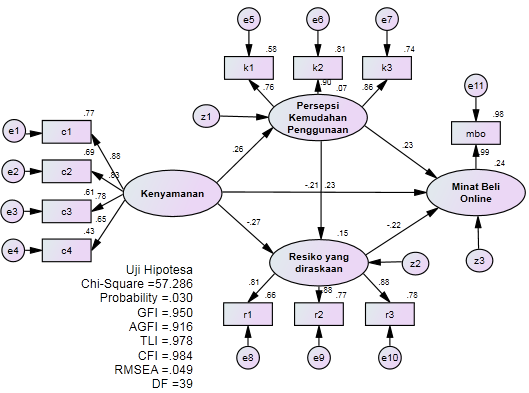 Sumber: Data primer yang diolah, 2013Tabel 2Hasil Pengujian kelayakan Structural Equation ModelSumber: Data primer yang diolah, 2013Tabel 3Hasil Regression Weights Analisis Structural Equation ModelTabel 4Kesimpulan HipotesisSumber: Data primer yang diolah, 2013KESIMPULAN DAN IMPLIKASI KEBIJAKANKesimpulan Hipotesis PenelitianPengaruh Kenyamanan terhadap Persepsi Kemudahan PenggunaanH1 : Semakin tinggi tingkat kenyamanan, Semakin tinggi persepsi kemudahan penggunaan.	Dari pengujian yang telah dilakukan, dapat disimpulkan bahwa hipotesis 1 pada penelitian ini dapat diterima. Hal ini menunjukkan bahwa hipotesis yang dibangun selaras dengan data empiris yang diteliti, memiliki kesamaan hasil serta memperkuat penelitian terdahulu yang menjadi rujukan pada penelitian ini. Penelitian tersebut antara lain penelitian yang dilakukan oleh Rusu dan Shen (2012). Kesimpulan ini mampu menunjukkan bahwa hipotesis 1 telah mendapatkan justifikasi dukungan secara empiris, sehingga dapat diaplikasikan.Pengaruh Kenyamanan terhadap Resiko yang dirasakanH2 : Semakin tinggi tingkat kenyamanan, maka semakin rendah resiko yang dirasakan.	Dari pengujian yang telah dilakukan, dapat disimpulkan bahwa hipotesis 2 pada penelitian ini dapat diterima. Hal ini menunjukkan bahwa hipotesis yang dibangun selaras dengan data empiris yang diteliti, memiliki kesamaan hasil serta memperkuat penelitian terdahulu yang menjadi rujukan pada penelitian ini. Penelitian tersebut antara lain penelitian yang dilakukan oleh Gongsheng dan Heming (2012) dan Jiang et al (2012). Kesimpulan ini mampu menunjukkan bahwa hipotesis 2 telah mendapatkan justifikasi dukungan secara empiris, sehingga dapat diaplikasikan.Pengaruh Persepsi Kemudahan Penggunaan terhadap Resiko yang dirasakanH3 : Semakin tinggi persepsi kemudahan kemudahan, maka semakin rendah resiko yang dirasakan.	Dari pengujian yang telah dilakukan, dapat disimpulkan bahwa hipotesis 3 pada penelitian ini dapat diterima. Hal ini menunjukkan bahwa hipotesis yang dibangun selaras dengan data empiris yang diteliti, memiliki kesamaan hasil serta memperkuat penelitian terdahulu yang menjadi rujukan pada penelitian ini. Penelitian tersebut antara lain penelitian yang dilakukan oleh Featherman et al (2010), Featherman dan Wells (2010) serta Kamarulzaman dan Azmi (2010). Kesimpulan ini mampu menunjukkan bahwa hipotesis 3 telah mendapatkan justifikasi dukungan secara empiris, sehingga dapat diaplikasikan.Pengaruh Kenyamanan terhadap Minat Beli secara OnlineH4 : Semakin tinggi tingkat kenyamanan, maka semakin tinggi minat beli online.	Dari pengujian yang telah dilakukan, dapat disimpulkan bahwa hipotesis 4 pada penelitian ini dapat diterima. Hal ini menunjukkan bahwa hipotesis yang dibangun selaras dengan data empiris yang diteliti, memiliki kesamaan hasil serta memperkuat penelitian terdahulu yang menjadi rujukan pada penelitian ini. Penelitian tersebut antara lain penelitian yang dilakukan oleh Beneke et al (2010), Yusta dan Schultz (2011), Chiang dan Dholakia (2003), Chandra dan Sinha (2003), Jiang and Rosenbloom (2005), Delafrooz et al (2010), serta Lai dan Ulhas (2010). Kesimpulan ini mampu menunjukkan bahwa hipotesis 4 telah mendapatkan justifikasi dukungan secara empiris, sehingga dapat diaplikasikan.Pengaruh Persepsi Kemudahan Penggunaan terhadap Minat Beli OnlineH5 : Semakin tinggi persepsi kemudahan penggunaan, maka semakin tinggi minat beli online.	Dari pengujian yang telah dilakukan, dapat disimpulkan bahwa hipotesis 5 pada penelitian ini dapat diterima. Hal ini menunjukkan bahwa hipotesis yang dibangun selaras dengan data empiris yang diteliti, memiliki kesamaan hasil serta memperkuat penelitian terdahulu yang menjadi rujukan pada penelitian ini. Penelitian tersebut antara lain penelitian yang dilakukan oleh Wang et al (2003), Chen dan Barnes (2007), Jeong and Yoon (2013), Li dan Huang (2009), Thavornchak dan Taratanaphol (2009), Kamarulzaman dan Azmi (2010), Lee et al (2000) dan Faqih (2013). Kesimpulan ini mampu menunjukkan bahwa hipotesis 5 telah mendapatkan justifikasi dukungan secara empiris, sehingga dapat diaplikasikan.Pengaruh Resiko yang dirasakan terhadap Minat Beli secara OnlineH6 : Semakin rendah resiko yang dirasakan, maka semakin tinggi minat beli online.	Dari pengujian yang telah dilakukan, dapat disimpulkan bahwa hipotesis 6 pada penelitian ini dapat diterima. Hal ini menunjukkan bahwa hipotesis yang dibangun selaras dengan data empiris yang diteliti, memiliki kesamaan hasil serta memperkuat penelitian terdahulu yang menjadi rujukan pada penelitian ini. Penelitian tersebut antara lain penelitian yang dilakukan oleh Liang dan Huang (1998), Tan (1999), Beneke et al (2010), Bertea dan Zait (2011), Falk et al (2005), Zhu et al (2011), Featherman dan Wells (2010), serta Kamarulzaman dan Azmi (2010). Kesimpulan ini mampu menunjukkan bahwa hipotesis 6 telah mendapatkan justifikasi dukungan secara empiris, sehingga dapat diaplikasikan.IMPLIKASI TEORITIS	Hasil penelitian ini menunjukkan bahwa kenyamanan, resiko yang dirasakan dan persepsi kemudahan penggunaan mampu mempengaruhi minat beli secara online tiket kereta api melalui website. Hasil dari penelitian ini mampu mempertegas beberapa penelitian terdahulu seperti terlihat pada tabel berikut:Tabel 5Implikasi TeoritisIMPLIKASI MANAJERIAL	Penelitian ini memperoleh beberapa bukti empiris berdasarkan temuan penelitian. Hasil dari temuan penelitian dapat direkomendasikan beberapa implikasi kebijakan sesuai dengan prioritas.Kenyamanan / ConvenienceFleksibilitas waktu akses:Pelanggan menginginkan akses ke website kapan saja, jadi perusahaan perlu menyediakan waktu akses yang memungkinkan pelanggan untuk membuka website dalam 24 jam selama 7 hari.Fleksibilitas lokasi aksesPelangan menginginkan akses ke website dapat dilakukan dari mana saja, jadi perusahaan perlu membuat website dapat di akses di lokasi manapun baik akses dari kota yang memiliki sinyal jaringan internet kuat maupun dari tingkat desa atau pedalaman dengan sinyal jaringan internet lemah untuk itu size dari website perlu di buat seringan mungkin dalam proses loading konten.Proses pembayarannya cepatPelanggan menginginkan proses pembayaran cepat, jadi perusahaan perlu membuat sistem pembayaran online yang langsung terintegrasi dengan sistem website dan database dengan tahapan yang singkat.Pengaksesan data lebih cepatPelanggan ingin cepat dalam mengakses data didalam website sesuai kebutuhan, jadi perusahaan perlu membuat website menjadi lebih powerfull seperti mengaplikasikan sistem Ajax atau JQuery didalam website dan juga organisasi database yang baik sehingga yang akan mempercepat akses data ke tampilan layar pengunjung.Persepsi Kemudahan Penggunaan / Perceived Ease of UseWebsite mudah dioperasikanPelanggan ingin mudah memahami website, jadi perusahaan perlu membuat user interface dari website yang user friendly, dan tata letak yang mudah di jangkau oleh mata seperti tata letak navigasi dan hyperlink serta adanya sistem sitemap yang membuat pengunjung mudah dalam menjalankan website.Proses pembayaran online mudahPelanggan ingin melakukan pembayaran yang simpel, jadi perusahaan perlu meminimalisir tahapan-tahapan pembayaran online menjadi lebih sederhana, sehingga step-step nya mudah untuk dipahami. Website mudah diaksesPelanggan ingin mengakses website dari gadget selain laptop dan komputer, sehingga perusahaan harus mampu membuat website yang mudah diakses dengan perangkat selain laptop/PC, sepeti website berbasis mobile / android agar pelanggan dapat langsung memesan tiket melalui smartphone maupun tablet.Resiko yang dirasakan / Perceived RiskResiko kerugian waktu aksesPerusahaan harus memperhatikan website agar tidak lemot dan tidak mudah error / koneksi down, sehingga perusahaan perlu mempunyai server yang hebat dan menyediakan bandwith yang besar agar saat traffic web padat tidak terjadi error.Resiko kerugian privasi dataPelanggan ingin datanya tidak di ketahui orang lain, jadi perusahaan perlu menjaga kerahasiaan atau privasi data masing-masing pelanggan, sehingga perusahaan harus menugaskan seorang admin yang dapat menjaga data.Resiko kerugian keamanan dataPerusahaan perlu membuat sistem keamanan website yang kuat, agar website terhindar dari serangan hacker, dengan cara menutup celah backdoor dan membuat enkripsi data pelanggan pada database sehingga keamanan data pelanan aman dan tidak diketahui ataupun disalahgunakan pihak yang tidak bertanggung jawab.Minat Beli secara Online / Online Purchase IntentionMinat melakukan transaksi onlinePerusahaan perlu mempromosikan dan mensosialisasikan tentang sistem reservasi tiket online melalui website, karena banyak pelanggan yang masih belum mengetahui adanya sistem ini, sehingga apabila pelanggan telah menerima informasi mengenai sistem ini, diharapkan minat beli tiket kereta api online melalui website menjadi tinggi.KETERBATASAN PENELITIAN	Dari hasil pembahasan penelitian ini, dengan melihat latar belakang penelitian, justifikasi teori dan metode penelitian, maka dapat disampaikan beberapa keterbatasan penelitian dari penelitian ini adalah sebagai berikut:Pada hasil uji kelayakan full model dengan Structural Equation Model (SEM) masih terdapat kriteria goodness of fit yang marginal yaitu nilai probability sebesar 0,030 dan RMSEA sebesar 0,049.Beberapa responden masih bingung dengan makna dari indikator resiko kerugian privasi data pada variabel resiko yang dirasakan.Untuk indikator proses pembayaran cepat dan proses pembayaran mudah memiliki perbedaan makna yang sangat tipis.Untuk variabel minat beli secara online dalam penelitian ini hanya menggunakan satu indikator.AGENDA PENELITIAN MENDATANG	Penelitian lanjutan dapat dilakukan dengan melihat keterbatasan-keterbatasan pada penelitian ini:Dalam pengujian analisis SEM masih terdapat uji kelayakan model yang marjinal. Untuk itu penulis menyarankan untuk menambahkan variabel-variabel laten yang lain sehingga diharapkan mampu memberikan hasil yang lebih baik.Pada variabel minat beli online hanya terdapat satu indikator, untuk itu penelitian mendatang perlu menambahkan indikator – indikator lain seperti minat referensial, minat preferensial, minat eksploratif, dll.DAFTAR REFERENSIAkaah, I.P., & Korgaonkar, P.K., 1988, A Conjoint Investigation of the Relative Important of Risk-Relievers in Direct Marketing, Journal of Advertising Research, vol. 28, issue 4, pp. 38-44.Albarq AN., 2006, Intention to shop online among university students in Jordan, Universiti Utara Malaysia.Awamleh, R., & Fernandes, C., 2005, Empirical Investigation of Internet Banking in the UAE: Bank adoption levels in the context of customer satisfaction and influencers of adoption among potential users (WP), In E. Morgan & F. Fai (Eds.), Innovation, Change and Competition in International Business Proceedings, pp. 1-26.Bauer, R. A., 1960, Consumer behavior as risk taking. In D. F. Cox (Ed.), Risk taking as information handling in consumer behavior (23-33). Boston: Graduate School of Business Administration, Harvard University.Beneke, J., Scheffer,  M.K., & Du, W., 2010, Beyond Price – An Exploration into the Factors That Drive Young Adults to Purchase Online, International Journal of Marketing Studies, vol. 2, no. 2, pp. 212-222.Bertea, P.E., & Zait, A., 2011, Reflective versus formative measurement models for perceived risk, EMAC Regional Conference, University of IASI.Chandra, A.K., & Sinha, D.K., 2013, Factors affecting the online shopping behaviour: a study with reference to bhilai durg, International Journal of Advanced Research in Management and Social Sciences, vol. 2, no. 5, pp. 160 – 177.Chen, Y.H., Barnes, S., 2007, Initial trust and online buyer behavior, Ind. Manage. Data Syst, vol. 107, no. 1, pp. 21-36.Chiang, K.P., & Dholakia, R.R., 2003, Factors Driving Consumer Intention to Shop Online: An Empirical Investigation, Journal of Consumer Psychology, vol. 13(1&2), pp. 177-183.Dehbashi, S., 2007, Factor Affecting on Iranian Customers’ Acceptance Towards E-Ticketing Provided by Airlines, Published Master Thesis in Department of Business Administration and Social Sciences, Lulea University of Technology.Delafrooz, N., Paim, L.H., & Khatibi, A., 2010, Understanding consumer’s internet purchase intention in Malaysia, African Journal of Business Management, vol. 5(3), pp. 2837-2846.eMarketer, 2007, Online Transaction Reports. Retrieved 2013 July 20th, from http://shop.org.Falk, T., Schepers, J., Hammerschmidt, M., Grossenbacher, S., 2005, Should I Stay or Should I Go – The Role of Status Quo for Using New Self-Service Technologies, New Technologies and E-Marketing.Faqih, K.M.S., 2013, Exploring the Influence of Perceived Risk and Internet Self-efficacy on Consumer Online Shopping Intentions: Perspective of Technology Acceptance Model, International Management Review, vol. 9, no. 1, pp. 68 – 78.Featherman M.S., & Wells, J.D., 2010. The Intangibility of e-Services: Effects on Perceived Risk and Acceptance, The Data Base for Advances in Information Systems, vol. 41, no. 2, pp. 110-131.Featherman M.S., Miyazaki, A.D., & Sprott, D.E., 2010, Reducing online privacy risk to facilitate e-service adoption: the influence of perceived ease of use and corporate credibility, Journal of Services Marketing, vol. 24, no. 3, pp. 219 – 229.Ferdinand, Augusty., 2006, Structural Equation Modelling dalam Penelitian Manajemenen. Edisi Empat, Program Magister Manajemen Universitas Diponegoro, Semarang.Friedman, B., Kahn, P.H. Jr., Howe, D.C., 2000, Trust online, Communications of the ACM, vol. 43, no.  12, pp. 34–40.Goldwyn, C., 2003, The art of the cart, Vividence Corporation Repot, Retrieved 2013 October 7th, from http://www.keynote.com/downloads/cem/wp_stop_losing_customers.pdf.Goodwin, C., 1991, Privacy: Recognition of a consumer right. Journal of Public Policy & Marketing, vol. 10, no. 1, pp. 149-166.Gongsheng, C., & Heming, Z., 2012, How has third-party payment reduced the perceived risk of young consumers in China?. Published Bachelors Thesis in Business Administration, Mälardalen University.Grabner-Kraeuter, S. & Faullant, R., 2008. Consumer acceptance of internet banking : the influence of internet trsut. International Journal of Bank Marketing, 26(7),483-504.Hair, J. F., Black, W. C., Babin, B. J., & Anderson, R. E., 2010, Multivariate Data Analysis (7th Edition ed.), New Jersey: Pearson Prentice Hall.Jeong, B-K., & Yoon, T.E., 2013, An Empirical Investigation on Consumer Acceptance of Mobile Banking Services, Business and Management Research, vol. 2, no. 1, pp. 31 – 40.Jiang, P., & Rosenbloom, B., 2005, Customer intention to return online: price perception, attribute-level performance, and satisfaction unfolding over time, European Journal of Marketing, vol. 39, no. 1/2, pp. 150 – 174.Jiang, L.A., Yang, Z., & Jun, M., 2012. Measuring consumer perceptions of online shopping convenience, Journal of Service Management, vol. 24, no. 2, pp. 191-214.Kamarulzaman, Y., & Azmi, A.A.C., 2010, Tax E-filing Adoption in Malaysia: A Conceptual Model, Journal of E-Government Studies and Best Practices, vol. 2010.Keller, K.L., 1998, "Brand Equity," in the Handbook of Technology Management, ed. Richard Dorf,  CRC Press Inc., vol. 12, pp. 59-65.Kim, D. J., Ferrin, D. L., & Rao, H. R., 2007, A trust-based consumer decision-making model in electronic commerce: The role of trust, perceived risk, and their antecedents. Decision Support System, vol. 44, pp. 544-564.Kinnear, Thomas C., & James R. Taylor., 1995, Marketing Research: An Applied Approach, McGraw Hill Text.Lai, J.Y., & Ulhas, K.R., 2010, Understanding acceptance of dedicated e-textbook applications for learning (Involving Taiwanese university students), The Electronic Library, vol. 30, no. 3, pp. 321-338.Lee, D., Park, J., & Ahn, J., 2000, On The Explanation Of Factors Affecting E-Commerce Adoption.Li, Y.-H., & Huang, J.-W., 2009, Applying Theory of Perceived Risk and Technology Acceptance Model in the Online Shopping Channel, World Academy of Science, Engineering and Technology.Liang, T.P., & Huang, J.S., 1998, An Empirical Study on Consumer Acceptance of Products in Electronic Markets: A Transaction Cost Model, Decision Support Systems, vol. 24, no. 1, pp. 29-43.Lim, H., & Dubinsky, A.J., 2004, Consumers’ perceptions of e-shopping characteristics: an expectancy-value approach, Journal of Services Marketing, vol. 18, no. 7, pp. 500 – 513.Maharsi, S., dan Mulyadi, Y., 2007, Faktor-faktor yang mempengaruhi Minat Nasabah Menggunakan Internet Banking dengan menggunakan Kerangka Technology Acceptance Model. Journal Universitas Kristen Petra, pp. 19-20.Margono, 2010, Metodologi Penelitian Pendidikan, Jakarta: Rineka Cipta.Miniwatts Marketing Group, 2012, Internet Users in Asia, Retrieved 2013 October 7th, from http://www.internetworldstats.com/stats3.htm.Poong, Y.S., Talha, M., & Uchenna, C.E., 2007, The influence of malaysian consumers’ demographics and technology features on intention to use e-commerce, Proceedings of the International Conference on Internet Business: Business Trends, Systems, and Education, pp. 63 – 72.Rogers, E.M., 1983, Diffusion of Innovations (4th ed.): The Free Press, New York, NY.Rusu, R.F., & Shen, N.S., 2012, An Empirical Study on E-banking Acceptance in the United Arab Emirates (UAE), Journal Electronic Banking Systems, vol. 2012.Seiders, K., Berry, L. L., & Gresham, L., 2000, Attention retailers: How convenient is your convenience strategy?, Sloan Management Review, vol. 49. No. 3, pp. 79–90.Sugiyono, 2001, Metode Penelitian Administrasi, ALFABETA, Bandung.Suki, N.B.M., 2005, Motivation and Concern Factors for Internet Shopping : A Malaysian Perspective, Retrieved October 9, 2013 from http://minbar.cs.dartmouth.edu/greecom/ejeta/second-issue/ejeta-2002.05.14.04.09.49.pdf.Sukmadinata, N. S., 2011, Metode Penelitian Pendidikan, Cetakan ke 7, Bandung : Remaja Rosdakarya.Sutantio, M., 2004, Studi Mengenai Pengembangan Minat Beli Merek Ekstensi; Studi Kasus Produk Sharp di Surabaya, Jurnal Sains Pemasaran Indonesia, vol. 3.Tan, S. J., 1999, Strategies for reducing consumers' risk aversion in Internet shopping, Journal Of Consumer Marketing, vol. 16, no. 2, pp. 163-180.Thavornchak, S., & Taratanaphol, W., 2009, Factors influencing online purchase intention: Domestic Airline E-ticket in Thailand. Published Master Thesis: International Marketing (Spring, 2009), School of Sustainable Development of Society and Technology, Mälardalen University.Van der Heijiden Hans, Verhagen, T., & Creemers, M., 2001, Predicting Online Purchase Behavior: Replications and Tests of Competing Models, Proc. 34th Hawaii International Conference System Science, Maui, HI.Wang, H., Lee, M.K.O., Wang, C., 1998, Consumer privacy concerns about Internet marketing, Communications of the ACM, vol. 41, no. 3, pp. 63–70.Wang, Y., Wang, Y., Lin, H,. & Tang, T., 2003, Determinants of user acceptance of internet banking: an empirical study,  Int. J. Service. Ind. Manage, vol. 14, no. 5, pp. 501-519.Yale, L., & Venkatesh, A., 1986, Toward the Construct of Convenience in Consumer Research, Advances in Consumer Research, vol. 13, pp. 403 – 408.Yusta, A.I., & Schultz, R.J., 2011, Understanding the Effect of Internet Convenience on Intention to Purchase via the Internet, Journal of Marketing Development and Competitiveness, vol. 5(4), pp. 32-50.Zeithaml, V.A., Parasuraman, A., Malhotra, A., 2002, Service quality delivery through Web sites: a critical review of extant knowledge, Journal of the Academy of Marketing Science, vol. 30, no. 4, pp. 362-375.Zhu, D.S., Lee, Z.C., & O'Neal, G.S., 2011, Mr. Risk! Please Trust Me: Trust Antecedents that Increase Online Consumer Purchase Intention, Journal of Internet Banking and Commerce, vol. 16, no. 3.TahunJumlah PenumpangJumlah PenumpangJumlah PenumpangTahunPulau JawaPulau SumateraTotal2013  14.573   327  14.9002012197.7954.384202.1792011194.0415.296199.3372010198.0285.241203.2692009199.4224.119203.5412008190.1383.939194.0772007171.9213.415175.3362006156.0963.323159.419Goodness of Fit IndexCut-off ValueHasil ModelKeteranganChi-SquareProbabilitasGFIAGFITLICFIRMSEACMIN/DF62.428, X2 dengan df=39≥ 0.050.90 ≤ GFI < 1.00.90 ≤ AGFI < 1.00.90 ≤ TLI < 1.00.95 ≤ CFI < 1.00.05 ≤ RMSEA ≤ 0.08≤ 2.0057.2860.0300.9500.9160.9780.9840.0491.469BaikMarginalBaikBaikBaikBaikMarginalBaikEstimateS.E.C.R.PLabelpeou<---kenyamanan.374.1193.132.002par_5p_risk<---kenyamanan-.341.102-3.341***par_6p_risk<---peou-.186.070-2.664.008par_11minat_beli<---kenyamanan.326.1083.032.002par_10minat_beli<---p_risk-.243.084-2.892.004par_12minat_beli<---peou.225.0723.116.002par_13k1<---peou1.000k2<---peou1.320.10512.547***par_1k3<---peou1.300.10512.341***par_2r3<---p_risk1.000r2<---p_risk.913.05915.375***par_3r1<---p_risk.926.06713.861***par_4c2<---kenyamanan1.229.1279.668***par_7c1<---kenyamanan1.245.1259.945***par_8c3<---kenyamanan1.148.1249.240***par_9c4<---kenyamanan1.000mbo<---minat_beli1.000HipotesisHasil Uji H1Semakin tinggi tingkat kenyamanan, maka semakin tinggi persepsi kemudahan penggunaanDiterimaH2Semakin tinggi tingkat kenyamanan, maka semakin rendah resiko yang dirasakanDiterimaH3Semakin tinggi persepsi kemudahan penggunaan, maka semakin rendah resiko yang dirasakanDiterimaH4Semakin tinggi tingkat kenyamanan, maka semakin tinggi minat beli onlineDiterimaH5Semakin tinggi persepsi kemudahan penggunaan, maka semakin tinggi minat beli onlineDiterimaH6Semakin rendah tingkat resiko yang dirasakan, maka semakin tinggi minat beli onlineDiterimaPenelitian TerdahuluPenelitian SekarangImplikasi TeoritisBeneke, J., Scheffer,  M.K. and Du, W. (2010), Beyond Price – An Exploration into the Factors That Drive Young Adults to Purchase Online, International Journal of Marketing Studies, Vol. 2, No. 2, pp. 212-222.Kenyamanan berpengaruh secara signifikan positif terhadap minat beli onlineStudi ini memperkuat penelitian Beneke et al (2010), Yusta dan Schultz (2011), Chiang dan Dholakia (2003), Chandra dan Sinha (2003), Jiang dan Rosenbloom (2005), Delafrooz et al (2010) serta Lai dan Ulhas (2010)  yang menyatakan bahwa kenyamanan akses berpengaruh positif dan signifikan terhadap minat beli secara online.Kamarulzaman, Y. and Azmi, A.A.C. (2010). Tax E-filing Adoption in Malaysia: A Conceptual Model. Journal of E-Government Studies and Best Practices, Vol. 2010.Persepsi kemudahan dari pengunaan berpengaruh secara signifikan positif terhadap minat beli onlineStudi ini memperkuat penelitian Kamarulzaman dan Azmi (2010), Wang et al. (2003), Chen dan Barnes (2007), Jeong dan Yoon (2013), Li dan Huang (2009), Thavornchak dan Taratanaphol (2009), Lee et al (2000) dan Faqih (2013) yang menyatakan bahwa persepsi kemudahan penggunaan berpengaruh positif dan signifikan terhadap minat beli secara online.Zhu, D.S., Lee, Z.C. and O'Neal, G.S. (2011), Mr. Risk! Please Trust Me: Trust Antecedents that Increase Online Consumer Purchase Intention, Journal of Internet Banking and Commerce, Vol. 16, No.3.Resiko yang dirasakan berpengaruh secara signifikan negatif terhadap minat beli onlineStudi ini memperkuat penelitian Zhu et al (2011), Liang dan Huang (1998), Tan (1999), Beneke et al (2010), Bertea dan Zait (2011), Falk et al (2005), Featherman dan Wells (2010), serta Kamarulzaman dan Azmi (2010) yang menyatakan bahwa resiko yang dirasakan berpengaruh negatif dan signifikan terhadap minat beli secara online.